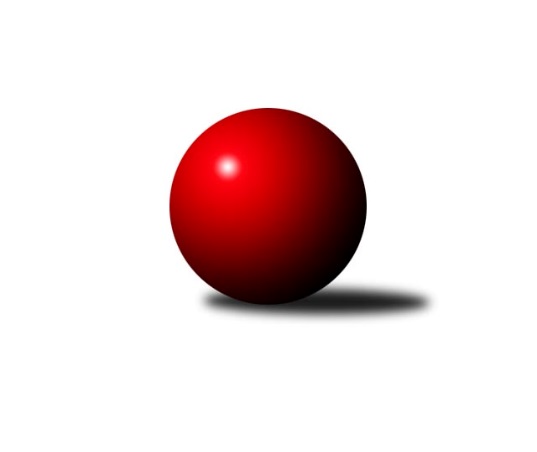 Č.13Ročník 2011/2012	21.1.2012Nejlepšího výkonu v tomto kole: 2598 dosáhlo družstvo: TJ Horní Benešov ˝C˝Krajský přebor MS 2011/2012Výsledky 13. kolaSouhrnný přehled výsledků:TJ Unie Hlubina˝B˝	- TJ  Krnov ˝B˝	12:4	2482:2336		20.1.TJ VOKD Poruba ˝B˝	- TJ Horní Benešov ˝E˝	8:8	2382:2398		20.1.TJ Frenštát p.R.˝A˝	- TJ Opava ˝C˝	8:8	2504:2398		21.1.TJ Nový Jičín ˝A˝	- TJ Sokol Bohumín ˝B˝	4:12	2371:2427		21.1.KK Minerva Opava ˝B˝	- TJ Spartak Bílovec ˝A˝	11:5	2532:2470		21.1.TJ Horní Benešov ˝C˝	- SKK Ostrava B	14:2	2598:2367		21.1.Tabulka družstev:	1.	TJ Spartak Bílovec ˝A˝	13	9	1	3	133 : 75 	 	 2445	19	2.	TJ Nový Jičín ˝A˝	13	8	1	4	129 : 79 	 	 2422	17	3.	TJ Opava ˝C˝	13	7	3	3	125 : 83 	 	 2469	17	4.	SKK Ostrava B	13	8	0	5	111 : 97 	 	 2442	16	5.	KK Minerva Opava ˝B˝	13	7	0	6	111 : 97 	 	 2425	14	6.	TJ Sokol Bohumín ˝B˝	13	6	2	5	104 : 104 	 	 2443	14	7.	TJ  Krnov ˝B˝	13	6	2	5	104 : 104 	 	 2364	14	8.	TJ Horní Benešov ˝E˝	13	5	2	6	108 : 100 	 	 2422	12	9.	TJ Horní Benešov ˝C˝	13	5	0	8	97 : 111 	 	 2366	10	10.	TJ Frenštát p.R.˝A˝	13	4	2	7	90 : 118 	 	 2373	10	11.	TJ VOKD Poruba ˝B˝	13	3	2	8	69 : 139 	 	 2372	8	12.	TJ Unie Hlubina˝B˝	13	2	1	10	67 : 141 	 	 2309	5Podrobné výsledky kola:	 TJ Unie Hlubina˝B˝	2482	12:4	2336	TJ  Krnov ˝B˝	Petr Foniok	 	 195 	 208 		403 	 0:2 	 419 	 	199 	 220		Jaromír Čech	Stanislav Navalaný	 	 224 	 219 		443 	 2:0 	 364 	 	190 	 174		Vladislava Kubáčová	Martin Ferenčík	 	 204 	 219 		423 	 2:0 	 381 	 	190 	 191		Jiří Chylík	Josef Hájek	 	 219 	 189 		408 	 0:2 	 416 	 	202 	 214		Miluše Rychová	Roman Grüner	 	 188 	 207 		395 	 2:0 	 355 	 	183 	 172		Vladimír Vavrečka	Josef Kyjovský	 	 230 	 180 		410 	 2:0 	 401 	 	211 	 190		Jaroslav Lakomýrozhodčí: Nejlepší výkon utkání: 443 - Stanislav Navalaný	 TJ VOKD Poruba ˝B˝	2382	8:8	2398	TJ Horní Benešov ˝E˝	Petr Oravec	 	 210 	 220 		430 	 2:0 	 394 	 	199 	 195		Vladislav Vavrák	František Křák	 	 183 	 198 		381 	 0:2 	 404 	 	187 	 217		Miloslav  Petrů	Jan Žídek *1	 	 173 	 169 		342 	 0:2 	 408 	 	190 	 218		Jana Martiníková	Václav Boháčík	 	 210 	 175 		385 	 2:0 	 383 	 	193 	 190		Jan Kriwenky	Břetislav Mrkvica	 	 200 	 223 		423 	 2:0 	 405 	 	200 	 205		Jaromír Martiník	Jaroslav Klekner	 	 216 	 205 		421 	 2:0 	 404 	 	200 	 204		Luděk Zemanrozhodčí: střídání: *1 od 48. hodu Vladimír RadaNejlepší výkon utkání: 430 - Petr Oravec	 TJ Frenštát p.R.˝A˝	2504	8:8	2398	TJ Opava ˝C˝	Tomáš Binek	 	 222 	 198 		420 	 0:2 	 422 	 	210 	 212		Rudolf Tvrdoň	Milan  Kučera	 	 203 	 181 		384 	 0:2 	 391 	 	179 	 212		Jaromír Hendrych	Jaroslav  Petr	 	 206 	 220 		426 	 2:0 	 339 	 	183 	 156		Pavla Hendrychová	Zdeněk Michna *1	 	 214 	 231 		445 	 2:0 	 396 	 	194 	 202		Lubomír Škrobánek	Zdeněk Bordovský	 	 210 	 199 		409 	 0:2 	 423 	 	228 	 195		Karel Škrobánek	Ladislav  Petr	 	 217 	 203 		420 	 0:2 	 427 	 	208 	 219		Dana Lamichovározhodčí: střídání: *1 od 50. hodu Jaromír MatějekNejlepší výkon utkání: 445 - Zdeněk Michna	 TJ Nový Jičín ˝A˝	2371	4:12	2427	TJ Sokol Bohumín ˝B˝	Jiří Madecký	 	 170 	 204 		374 	 0:2 	 422 	 	220 	 202		Miroslav Paloc	Jiří Hradil	 	 184 	 173 		357 	 0:2 	 402 	 	196 	 206		Karol Nitka	Libor Jurečka	 	 210 	 200 		410 	 2:0 	 391 	 	207 	 184		Lukáš Modlitba	Josef Zavacký	 	 210 	 192 		402 	 0:2 	 414 	 	196 	 218		Libor Krajčí	Radek Škarka	 	 206 	 203 		409 	 0:2 	 413 	 	220 	 193		Dalibor Hamrozy	Michal Pavič	 	 220 	 199 		419 	 2:0 	 385 	 	187 	 198		Jaromír Piskarozhodčí: Nejlepší výkon utkání: 422 - Miroslav Paloc	 KK Minerva Opava ˝B˝	2532	11:5	2470	TJ Spartak Bílovec ˝A˝	Zdeněk Štohanzl	 	 218 	 212 		430 	 2:0 	 424 	 	222 	 202		Karel Šnajdárek	Jan Král	 	 229 	 233 		462 	 2:0 	 413 	 	196 	 217		Rostislav Klazar	Petr Frank	 	 179 	 207 		386 	 0:2 	 394 	 	205 	 189		Vladimír Štacha	Marie  Konečná	 	 214 	 196 		410 	 0:2 	 431 	 	232 	 199		Antonín Fabík	Vladimír Staněk	 	 198 	 192 		390 	 1:1 	 390 	 	181 	 209		Pavel Šmydke	Tomáš Král	 	 240 	 214 		454 	 2:0 	 418 	 	217 	 201		Milan Binarrozhodčí: Nejlepší výkon utkání: 462 - Jan Král	 TJ Horní Benešov ˝C˝	2598	14:2	2367	SKK Ostrava B	Jaromír  Hendrych ml.	 	 247 	 235 		482 	 2:0 	 374 	 	193 	 181		Dan  Šodek	Dominik Tesař	 	 218 	 205 		423 	 2:0 	 340 	 	157 	 183		Jan Pavlosek	Robert Kučerka	 	 216 	 211 		427 	 2:0 	 398 	 	198 	 200		František Deingruber	Michal Rašťák	 	 227 	 193 		420 	 2:0 	 409 	 	193 	 216		Tomáš Polášek	David Láčík	 	 204 	 232 		436 	 2:0 	 432 	 	216 	 216		Lenka Pouchlá	Michal Blažek	 	 186 	 224 		410 	 0:2 	 414 	 	187 	 227		Miroslav Složilrozhodčí: Nejlepší výkon utkání: 482 - Jaromír  Hendrych ml.Pořadí jednotlivců:	jméno hráče	družstvo	celkem	plné	dorážka	chyby	poměr kuž.	Maximum	1.	Michal Blažek 	TJ Opava ˝C˝	431.32	293.7	137.6	4.6	7/8	(474)	2.	Tomáš Král 	KK Minerva Opava ˝B˝	429.43	293.3	136.2	3.0	6/7	(454)	3.	Radek Škarka 	TJ Nový Jičín ˝A˝	429.40	289.3	140.1	4.2	5/7	(455)	4.	Michal Pavič 	TJ Nový Jičín ˝A˝	424.40	290.2	134.2	3.3	6/7	(458)	5.	Lenka Pouchlá 	SKK Ostrava B	424.29	293.4	130.9	4.2	7/8	(462)	6.	Dana Lamichová 	TJ Opava ˝C˝	422.54	284.6	137.9	4.6	7/8	(446)	7.	Miluše Rychová 	TJ  Krnov ˝B˝	422.20	293.5	128.7	5.1	6/7	(449)	8.	Jaromír Martiník 	TJ Horní Benešov ˝E˝	421.04	286.9	134.2	3.8	8/8	(487)	9.	Karel Šnajdárek 	TJ Spartak Bílovec ˝A˝	420.28	282.1	138.1	4.3	6/7	(467)	10.	Josef Zavacký 	TJ Nový Jičín ˝A˝	420.04	290.7	129.4	5.3	7/7	(447)	11.	Dalibor Hamrozy 	TJ Sokol Bohumín ˝B˝	418.81	290.3	128.5	4.6	7/8	(435)	12.	Lubomír Škrobánek 	TJ Opava ˝C˝	418.44	290.2	128.3	6.1	8/8	(450)	13.	Rostislav Klazar 	TJ Spartak Bílovec ˝A˝	418.40	292.7	125.7	6.0	7/7	(461)	14.	Tomáš Polášek 	SKK Ostrava B	415.76	287.0	128.8	4.7	7/8	(454)	15.	Jana Martiníková 	TJ Horní Benešov ˝E˝	415.65	287.2	128.5	6.2	8/8	(453)	16.	Miroslav Paloc 	TJ Sokol Bohumín ˝B˝	415.52	288.0	127.5	3.8	8/8	(447)	17.	Vladimír Staněk 	KK Minerva Opava ˝B˝	414.23	294.1	120.1	9.2	5/7	(447)	18.	Miroslav Složil 	SKK Ostrava B	414.19	281.8	132.4	4.6	8/8	(461)	19.	Pavel Šmydke 	TJ Spartak Bílovec ˝A˝	412.66	283.6	129.1	6.4	7/7	(436)	20.	Karol Nitka 	TJ Sokol Bohumín ˝B˝	410.83	282.8	128.0	5.9	8/8	(448)	21.	Tomáš Foniok 	TJ VOKD Poruba ˝B˝	409.17	281.3	127.9	6.3	6/7	(438)	22.	Martin Weiss 	TJ  Krnov ˝B˝	408.92	293.0	115.9	7.1	6/7	(433)	23.	Luděk Zeman 	TJ Horní Benešov ˝E˝	408.30	283.2	125.1	6.9	6/8	(458)	24.	Lukáš Modlitba 	TJ Sokol Bohumín ˝B˝	408.02	278.4	129.6	7.9	8/8	(441)	25.	Michal Krejčiřík 	TJ Horní Benešov ˝E˝	408.00	281.6	126.4	6.5	6/8	(436)	26.	Jan Pospěch 	TJ Nový Jičín ˝A˝	406.75	289.2	117.6	7.1	5/7	(431)	27.	Vladimír Štacha 	TJ Spartak Bílovec ˝A˝	406.45	288.0	118.4	7.2	7/7	(435)	28.	Petr Rak 	TJ Horní Benešov ˝C˝	406.08	284.9	121.2	6.2	6/6	(434)	29.	Roman Grüner 	TJ Unie Hlubina˝B˝	405.76	281.5	124.2	6.2	6/6	(436)	30.	Zdeněk Michna 	TJ Frenštát p.R.˝A˝	405.57	278.5	127.1	7.2	7/7	(429)	31.	Jan Pavlosek 	SKK Ostrava B	405.36	283.1	122.2	8.5	7/8	(441)	32.	Milan Binar 	TJ Spartak Bílovec ˝A˝	405.00	280.0	125.0	6.2	7/7	(430)	33.	Libor Krajčí 	TJ Sokol Bohumín ˝B˝	404.88	284.7	120.2	7.2	8/8	(435)	34.	Milan  Kučera 	TJ Frenštát p.R.˝A˝	404.77	282.7	122.1	6.9	7/7	(454)	35.	Dominik Tesař 	TJ Horní Benešov ˝C˝	403.73	285.7	118.1	9.7	5/6	(423)	36.	Václav Boháčík 	TJ VOKD Poruba ˝B˝	403.05	282.8	120.2	7.6	6/7	(441)	37.	Ladislav  Petr 	TJ Frenštát p.R.˝A˝	402.90	284.7	118.2	9.4	6/7	(436)	38.	Michal Blažek 	TJ Horní Benešov ˝C˝	402.40	274.5	127.9	6.2	5/6	(438)	39.	Jan Král 	KK Minerva Opava ˝B˝	402.19	284.8	117.4	7.3	7/7	(462)	40.	Petr Frank 	KK Minerva Opava ˝B˝	401.61	279.1	122.5	6.6	7/7	(443)	41.	Antonín Fabík 	TJ Spartak Bílovec ˝A˝	401.57	285.6	115.9	8.8	5/7	(433)	42.	Renáta Smijová 	KK Minerva Opava ˝B˝	400.33	286.6	113.7	7.9	5/7	(460)	43.	Břetislav Mrkvica 	TJ VOKD Poruba ˝B˝	399.94	280.4	119.5	8.0	6/7	(428)	44.	Marek Bilíček 	TJ Horní Benešov ˝C˝	399.25	273.0	126.2	6.0	4/6	(454)	45.	Petr Šebestík 	SKK Ostrava B	399.17	276.3	122.9	8.9	7/8	(424)	46.	Zdeněk Bordovský 	TJ Frenštát p.R.˝A˝	398.67	281.2	117.5	9.2	7/7	(428)	47.	Josef Hájek 	TJ Unie Hlubina˝B˝	398.52	276.1	122.5	6.2	6/6	(450)	48.	Jaromír Hendrych 	TJ Opava ˝C˝	398.20	287.8	110.4	9.7	7/8	(440)	49.	Libor Jurečka 	TJ Nový Jičín ˝A˝	397.31	279.9	117.4	7.1	7/7	(423)	50.	Rudolf Tvrdoň 	TJ Opava ˝C˝	397.21	285.0	112.2	9.0	7/8	(427)	51.	Jaroslav Lakomý 	TJ  Krnov ˝B˝	394.54	276.4	118.1	9.2	7/7	(437)	52.	Marie  Konečná 	KK Minerva Opava ˝B˝	394.33	274.7	119.7	8.0	6/7	(451)	53.	Jan Žídek 	TJ VOKD Poruba ˝B˝	394.33	281.7	112.6	8.3	6/7	(435)	54.	Dan  Šodek 	SKK Ostrava B	393.83	279.7	114.1	7.6	8/8	(433)	55.	Petr Foniok 	TJ Unie Hlubina˝B˝	393.68	279.2	114.5	12.0	6/6	(448)	56.	Jaromír Piska 	TJ Sokol Bohumín ˝B˝	393.00	274.3	118.7	7.7	8/8	(423)	57.	František Vícha 	TJ  Krnov ˝B˝	393.00	278.1	114.9	7.4	5/7	(423)	58.	Jaromír Čech 	TJ  Krnov ˝B˝	392.83	277.6	115.2	8.8	6/7	(422)	59.	David Láčík 	TJ Horní Benešov ˝C˝	392.48	272.3	120.2	7.0	5/6	(462)	60.	František Křák 	TJ VOKD Poruba ˝B˝	392.35	280.8	111.6	9.3	5/7	(431)	61.	Jan Kriwenky 	TJ Horní Benešov ˝E˝	392.15	275.9	116.3	8.6	8/8	(434)	62.	Jaroslav  Petr 	TJ Frenštát p.R.˝A˝	389.00	272.0	117.0	9.6	6/7	(426)	63.	Stanislav Navalaný 	TJ Unie Hlubina˝B˝	388.71	265.9	122.8	4.7	4/6	(458)	64.	Jiří Madecký 	TJ Nový Jičín ˝A˝	384.53	273.3	111.3	9.0	7/7	(429)	65.	Tomáš Binek 	TJ Frenštát p.R.˝A˝	383.81	268.0	115.8	9.0	6/7	(420)	66.	Vladislav Vavrák 	TJ Horní Benešov ˝E˝	383.33	276.9	106.4	11.1	7/8	(413)	67.	Petr Oravec 	TJ VOKD Poruba ˝B˝	383.28	272.8	110.5	9.3	6/7	(430)	68.	Vladimír Rada 	TJ VOKD Poruba ˝B˝	373.45	269.7	103.8	10.7	5/7	(423)	69.	Ján Pelikán 	TJ Nový Jičín ˝A˝	359.95	258.2	101.8	13.2	5/7	(398)	70.	Martin Ferenčík 	TJ Unie Hlubina˝B˝	357.63	257.1	100.6	11.5	6/6	(435)	71.	Jiří Štroch 	TJ Unie Hlubina˝B˝	356.30	255.6	100.8	13.6	5/6	(425)		Milan Franer 	TJ Opava ˝C˝	441.00	312.5	128.5	5.0	1/8	(455)		Karel Škrobánek 	TJ Opava ˝C˝	430.40	296.2	134.2	5.7	5/8	(474)		Vítězslav Kadlec 	TJ  Krnov ˝B˝	420.50	289.5	131.0	7.5	1/7	(472)		Petr Kozák 	TJ Horní Benešov ˝C˝	417.33	295.7	121.7	7.3	1/6	(431)		Jana Tvrdoňová 	TJ Opava ˝C˝	414.93	287.4	127.5	5.3	5/8	(472)		Jaromír  Hendrych ml. 	TJ Horní Benešov ˝C˝	414.25	287.0	127.2	7.8	3/6	(482)		Robert Kučerka 	TJ Horní Benešov ˝C˝	410.67	288.2	122.5	8.0	1/6	(431)		Michal Rašťák 	TJ Horní Benešov ˝C˝	409.50	301.0	108.5	8.0	2/6	(420)		Jaroslav Klekner 	TJ VOKD Poruba ˝B˝	407.85	287.9	120.0	9.1	4/7	(446)		Michal Blinka 	SKK Ostrava B	407.25	285.8	121.5	5.0	2/8	(429)		Zdeněk Štohanzl 	KK Minerva Opava ˝B˝	405.33	277.4	127.9	4.7	3/7	(446)		Karel Mareček 	TJ Spartak Bílovec ˝A˝	402.50	286.5	116.0	7.3	2/7	(416)		Jana Martínková 	KK Minerva Opava ˝B˝	401.38	279.4	122.0	5.6	4/7	(420)		Josef Kyjovský 	TJ Unie Hlubina˝B˝	399.25	285.5	113.8	7.8	2/6	(410)		Zdeněk Kment 	TJ Horní Benešov ˝C˝	399.00	262.0	137.0	5.0	1/6	(399)		Jiří Koloděj 	SKK Ostrava B	398.00	275.0	123.0	10.0	1/8	(398)		Vladimír Vojkůvka 	TJ Frenštát p.R.˝A˝	397.00	276.0	121.0	12.0	1/7	(397)		Miloslav  Petrů 	TJ Horní Benešov ˝E˝	396.67	285.7	111.0	9.0	3/8	(418)		Pavel Jalůvka 	TJ  Krnov ˝B˝	395.21	273.4	121.8	8.2	4/7	(432)		Lubomír Jančar 	TJ Unie Hlubina˝B˝	394.50	283.0	111.5	11.0	1/6	(417)		Zdeňka Habartová 	TJ Horní Benešov ˝C˝	394.33	281.7	112.7	8.3	3/6	(401)		Jiří Hradil 	TJ Nový Jičín ˝A˝	393.83	270.5	123.3	6.5	2/7	(417)		Vladimír Vavrečka 	TJ  Krnov ˝B˝	392.00	274.3	117.8	9.3	4/7	(428)		Rudolf Riezner 	TJ Unie Hlubina˝B˝	389.00	275.0	114.0	7.5	2/6	(409)		Zdeněk Smrža 	TJ Horní Benešov ˝C˝	387.00	265.0	122.0	14.0	1/6	(387)		František Deingruber 	SKK Ostrava B	384.58	280.3	104.3	10.4	4/8	(398)		Jaroslav Černý 	TJ Spartak Bílovec ˝A˝	379.33	268.0	111.3	7.0	3/7	(388)		Jiří Chylík 	TJ  Krnov ˝B˝	376.92	273.0	103.9	11.6	4/7	(387)		Hana Vlčková 	TJ Unie Hlubina˝B˝	376.00	266.0	110.0	13.0	2/6	(379)		Pavel Jašek 	TJ Opava ˝C˝	372.00	262.0	110.0	11.0	1/8	(372)		Jaromír Matějek 	TJ Frenštát p.R.˝A˝	369.13	269.1	100.0	11.2	3/7	(424)		Miroslav Petřek  st.	TJ Horní Benešov ˝C˝	369.00	263.0	106.0	11.0	1/6	(369)		Pavel Hrnčíř 	TJ Horní Benešov ˝E˝	368.50	266.0	102.5	12.5	2/8	(373)		Jindřich Dankovič 	TJ Horní Benešov ˝C˝	365.33	267.3	98.0	11.7	3/6	(397)		Pavla Hendrychová 	TJ Opava ˝C˝	364.00	262.7	101.3	11.5	3/8	(392)		Jiří Veselý 	TJ Frenštát p.R.˝A˝	364.00	266.0	98.0	10.0	1/7	(364)		Vladislava Kubáčová 	TJ  Krnov ˝B˝	363.50	253.3	110.3	12.8	4/7	(388)		Lubomír Richter 	TJ Sokol Bohumín ˝B˝	354.00	273.0	81.0	14.0	1/8	(354)		Jitka Kovalová 	TJ  Krnov ˝B˝	331.00	243.0	88.0	17.0	1/7	(331)		Zbyněk Tesař 	TJ Horní Benešov ˝C˝	323.50	246.0	77.5	20.0	2/6	(334)Sportovně technické informace:Starty náhradníků:registrační číslo	jméno a příjmení 	datum startu 	družstvo	číslo startu
Hráči dopsaní na soupisku:registrační číslo	jméno a příjmení 	datum startu 	družstvo	Program dalšího kola:14. kolo3.2.2012	pá	17:00	TJ Sokol Bohumín ˝B˝ - TJ Unie Hlubina˝B˝	4.2.2012	so	9:00	SKK Ostrava B - KK Minerva Opava ˝B˝	4.2.2012	so	9:00	TJ Spartak Bílovec ˝A˝ - TJ Nový Jičín ˝A˝	4.2.2012	so	12:00	TJ Opava ˝C˝ - TJ Horní Benešov ˝C˝	4.2.2012	so	12:30	TJ Horní Benešov ˝E˝ - TJ Frenštát p.R.˝A˝	Nejlepší šestka kola - absolutněNejlepší šestka kola - absolutněNejlepší šestka kola - absolutněNejlepší šestka kola - absolutněNejlepší šestka kola - dle průměru kuželenNejlepší šestka kola - dle průměru kuželenNejlepší šestka kola - dle průměru kuželenNejlepší šestka kola - dle průměru kuželenNejlepší šestka kola - dle průměru kuželenPočetJménoNázev týmuVýkonPočetJménoNázev týmuPrůměr (%)Výkon3xJaromír  Hendrych ml.Hor.Beneš.C4822xJaromír  Hendrych ml.Hor.Beneš.C118.254822xJan KrálMinerva B4621xJan KrálMinerva B109.744625xTomáš KrálMinerva B4542xTomáš KrálMinerva B107.844542xStanislav NavalanýHlubina B4431xPetr OravecVOKD B107.534303xDavid LáčíkHor.Beneš.C4362xStanislav NavalanýHlubina B107.154433xLenka PouchláSKK B4322xDavid LáčíkHor.Beneš.C106.97436